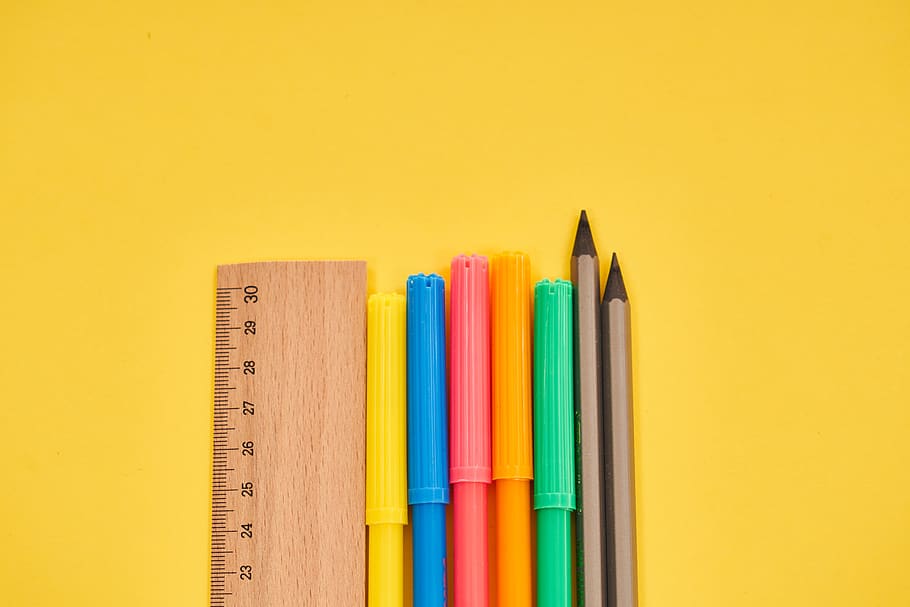 3rd Class Home Study (2 week plan)Choose from any of the following activities:LITERACYKeep a daily diary.  What have you done today?  How did you keep busy?  What happened that was unusual?  Who did you spend time with?  What surprised you today?Continue with Read At Home each day. Free Writing:  choose your own topic, or let this website help you to find an interesting topic to write about.              http://www.scholastic.com/teachers/story-starters/Play a game of Boggle online: https://classroom-boggle.com/Online-Boggle/Online-Boggle-Game-7x5-Board/Like story podcasts?  Listen to a story on Story Time. http://storiespodcast.com/MATHSMathletics - don’t forget your login details Continue with Mental Maths each day Daily 10-challenge yourself to a 10 question maths quiz; you pick the topic and the amount of time you have to answer each question  maths section in www.topmarks.co.uk Hit the Button maths section in  www.topmarks.co.uk Write a word problem for this subtraction sum:  at own levelWrite a word problem for this addition sum:  at own levelSOCIAL, ENVIRONMENTAL AND SCIENTIFIC EDUCATION (SESE)Watch News2Day each day - https://trte.rte.ie/news2day/Get the answers to weird and interesting questions you’ve always wondered about in the But, Why? Podcast.           https://www.vpr.org/programs/why-podcast-curious-kids#stream/0Project work: research a topic of your choice, or choose one of these ideas.  Design a project you can share with the class.  The Life of Roald DahlAn Interesting Animal (suggestions: penguin, howler monkey, platypus…)A Country You’d Like to VisitThe River LiffeyOur Solar SystemYour Favourite Sports PersonSPHEKeep a kindness journal - write down 3 things that you have done at home to show kindness to a family member or how you are being helpful around the home. Mindfulness - practice a daily mindfulness session. Click on this link to bring you to a guided meditation session for children. https://www.headspace.com/meditation/kidsP.E Being inside doesn’t mean you can’t be active!  Get moving with some of these videos!https://www.cosmickids.com/https://rtejr.rte.ie/10at10/Joe Wicks workouts: https://www.youtube.com/watch?v=fAUckPMJKSYGAEILGECheck out some of the children’s programmes on TG4. https://www.cula4.com/en/Make a shopping list as Gaeilge (arán, bainne, cais…)Keep a weather diary as Gaeilge (Dé Luain: Tá sé ag cur báistí).  Tarraing pictiúr (draw a picture).ARTDaily Draw: each day draw one picture!1. Draw a loaf of bread at a disco. 2. Draw a piece of fruit in outer space. 3. Draw your teacher as a zombie. 4. Draw a dragon breathing rainbows. 5. Draw a mountain topped with glitter.MUSICLearn the song ‘With a little help from my friends’ by the Beatles https://www.youtube.com/watch?v=0C58ttB2-Qg